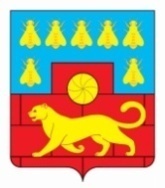 Администрация Мясниковского районаПОСТАНОВЛЕНИЕ_______2017 г.                                             № ___                                        с. ЧалтырьОб утверждении Плана по отменес 1 января 2018 года установленных муниципальным образованием«Мясниковский район» отдельныхрасходных обязательствВо исполнение п.2.1.1.3 Соглашения о предоставлении дотации на выравнивание бюджетной обеспеченности муниципальных районов (городских округов) и  поселений из областного бюджета бюджету Мясниковского района от 07.06.2017г. № 25д, Администрация Мясниковского районапостановляет:1. Утвердить План по отмене с 1 января 2018 года установленных  муниципальным образованием  «Мясниковский район»  расходных обязательств, не связанных с решением вопросов, отнесенных Конституцией Российской Федерации, федеральными законами, областными законами к полномочиям органов местного самоуправления муниципальных районов (за исключением вопросов, указанных в части  1 статьи 151 Федерального закона от 06.10.2003 № 131-ФЗ «Об общих принципах организации местного самоуправления в Российской Федерации», участия в осуществлении иных государственных полномочий (не переданных органам местного самоуправления муниципальных районов  в соответствии со статьей 19 указанного Федерального закона), если это участие предусмотрено федеральными законами),  согласно приложению.2. Заместителям главы Администрации Мясниковского района по курируемым направлениям, главным распорядителям средств бюджета Мясниковского района обеспечить выполнение Плана, утвержденного  настоящим постановлением.3. Контроль за выполнением постановления возложить на заместителя главы Администрации Мясниковского района  В.Х. Хатламаджиян.Глава АдминистрацииМясниковского района                                                                     В.С. КилафянПриложениек постановлениюАдминистрацииМясниковского районаот ____2017 №____План по отмене с 1 января 2018 года установленных  муниципальным образованием «Мясниковский район» расходных обязательств, не связанных с решением вопросов, отнесенных Конституцией Российской Федерации, федеральными законами, областными законами к полномочиям органов местного самоуправления муниципальных районов (за исключением вопросов, указанных в части  1 статьи 151 Федерального закона от 06.10.2003 № 131-ФЗ «Об общих принципах организации местного самоуправления в Российской Федерации», участия в осуществлении иных государственных полномочий (не переданных органам местного самоуправления муниципальных районов в соответствии со статьей 19 указанного Федерального закона), если это участие предусмотрено федеральными законами)Управляющий деламиАдминистрации района                                                                                                                                             А.П.Кравченко№ п/пНаименование  мероприятийСрок исполнения    Ответственные исполнители1.2.3.Проведение анализа установленных муниципальным образованием «Мясниковский район» расходных обязательств Доведение информации о результатах проведенного анализа до сведения представительного органа муниципального образования «Мясниковский район»Подготовка проектов нормативно-правовых актов об отмене с 01.01.2018г. расходных обязательств муниципального образования «Мясниковский район», указанных в п. 2.1.1.3 Соглашения до 01.09.2017г.до 20.10.2017 до 01.11.2017г.заместители главы Администрации района по курируемым направлениям,главные распорядители средств бюджета Мясниковского районаФинансовый отдел Администрации Мясниковского районазаместители главы Администрации района по курируемым направлениям,главные распорядители средств бюджета Мясниковского района